新型コロナウイルス感染症の拡大防止のため、休　　業を実施します。実施期間上記の期間中、　　休　業します。店舗名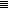 